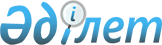 Об утверждении поправочных коэффициентов к налоговым ставкам на земли и схемы ценового зонирования земель для целей налогообложения
					
			Утративший силу
			
			
		
					Решение XXХ сессии Маслихата города Алматы III созыва от 5 июня 2007 года N 350. Зарегистрировано Департаментом юстиции города Алматы 11 июля 2007 года за N 749. Утратило силу решением маслихата города Алматы от 24 сентября 2010 года N 356

      Сноска. Утратило силу решением маслихата города Алматы от 24.09.2010 N 356 (вводится в действие по истечении десяти календарных дней со дня первого официального опубликования).      В соответствии со статьей 11 Земельного кодекса Республики Казахстан и статьей 338 Кодекса Республики Казахстан "О налогах и других обязательных платежах в бюджет" (Налоговый Кодекс) маслихат города Алматы III-го созыва РЕШИЛ : 

      1. Утвердить поправочные коэффициенты к налоговым ставкам на земли в городе Алматы, схему ценового зонирования земель для целей налогообложения согласно приложениям 1 и 2. 

      2. Настоящее решение вводится в действие с 1 января 2008 года.        Председатель XXX-й сессии 

       маслихата города Алматы 

       III-го созыва                         С. Лебедев 

 

         Секретарь маслихата 

       города Алматы 

       III-го созыва                         Т. Мукашев Приложение 1 к решению   

XXX-й сессии маслихата   

города Алматы III-го созыва 

от 5 июня 2007 года N 350  Поправочные коэффициенты к налоговым ставкам на земли 

в городе Алматы Приложение 2 к решению   

XXX-й сессии маслихата   

города Алматы III-го созыва 

от 5 июня 2007 года N 350  Схема ценового зонирования земель города Алматы 

для целей налогообложения       Сноска. Приложение 2 - в редакции решения маслихата города Алматы от 20.08.2008  N 138 . Примечание РЦПИ: см. бумажный вариант 
					© 2012. РГП на ПХВ «Институт законодательства и правовой информации Республики Казахстан» Министерства юстиции Республики Казахстан
				N 

п/п Налогооблагаемая зона Поправочный коэффициент 1 I 1.50 2 II 1.43 3 III 1.35 4 IV 1.27 5 V 1.20 6 VI 1.10 7 VII 1.03 